Name:_______________________						 Mr. ChiaramontePeer Education								Social Studies DepartmentThe 60 Second Speech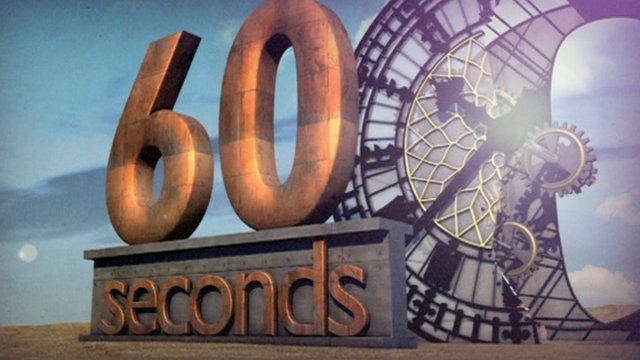 As a Peer Educator, one of the most important things you will need to be successful is to overcome your fear of public speaking. One way of doing this is to require all students to give a simple 60 second speech. This will also serve as a way to introduce you so we can get to know each other better. You cannot be someone that makes positive social change if you don’t have a voice. This is a way to help you begin.TOPIC:  Tell us something about you that we wouldn’t know just by looking at you. *Everyone’s speech must begin with their name*At the 60 second mark I will stop you.